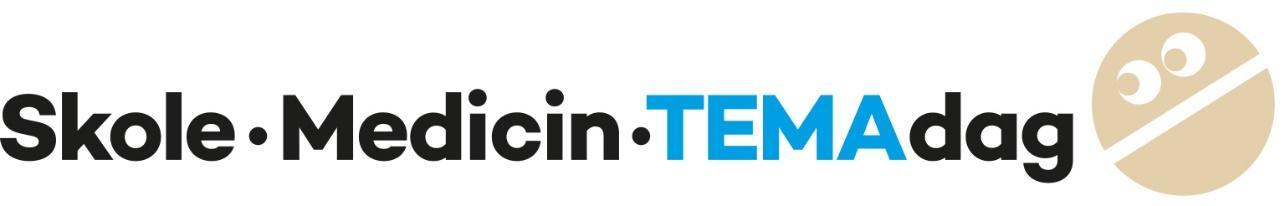 Kære forældre.I vores klasse får vi snart besøg af en farmaceut, som er ansat på et apotek i lokalområdet. Farmaceuten besøger skolen som en del af et projekt iværksat af lægemiddelforskere fra Københavns Universitet og smerteforskere fra Rigshospitalet. Undervisningen varer en hel skoledag og omhandler hensigtsmæssig brug af medicin, med særlig fokus på hensigtsmæssig brug af smertestillende medicin. SKOLE-MEDICIN-TEMADAGEN samarbejder med Rigshospitalet på et nationalt forskningsprojekt omkring betydningen af længerevarende smerter hos børn og unge. Eleverne vil derfor blive bedt om at udfylde et kort spørgeskema om smerter. I forbindelse med temadagen vil børnene også blive bedt om at udfylde to korte evalueringer om deres udbytte af dagen. Alle besvarelser foregår anonymt, og det er frivilligt, om eleverne ønsker at deltage.   Baggrunden for undervisningen er, at vi i Danmark har sundhedsadfærd på programmet som en obligatorisk del af undervisningen i folkeskolen. Undervisningen har fokuseret på mad, motion, alkohol, rygning og stofmisbrug selv om brug af medicin er den meste udbredte sundheds-og sygdomsadfærd blandt både børn og voksne. Der har endnu aldrig været undervisningsforløb i folkeskolen, der har fokuseret på emnet ”medicin”. Forskning har vist, at børn og unge i den vestlige verden bruger mere og mere medicin uden at være mere syge end tidligere. Desuden er børn og unge mere og mere autonome i deres brug af medicin, samtidig med at deres viden om medicin er lav. Dette er et sundhedsmæssigt problem.Formålet med SKOLE-MEDICIN-TEMADAGEN er at undervise børn og unge om medicin, således at de kan omgås medicin hensigtsmæssigt via en øget viden om medicin. Undervisningen varetages af en apoteksfarmaceut fra det lokale apotek i samarbejde med klassens lærer. Farmaceutuddannelsen er en 5-årig uddannelse, hvor farmaceuterne uddannes som specialister inden for kemi, farmakologi, farmaci og især korrekt anvendelse af lægemidler.Farmaceuter er underlagt tavshedspligt omkring konkrete personers medicinering, så hvad der i forbindelse med dialog i klassen måtte tilgå farmaceuten af viden omkring elevers eller venners/families eventuelle medicinering kommer ikke uden for klasseværelsets fire vægge.Her kan du se mere om projektet: https://farmaci.ku.dk/uddannelse/skole-medicin-temadagen/Vi håber, at jeres barn vil få et brugbart udbytte af undervisningen.Med venlig hilsenKlassens lærer og Projekt Skole-Medicin-Temadag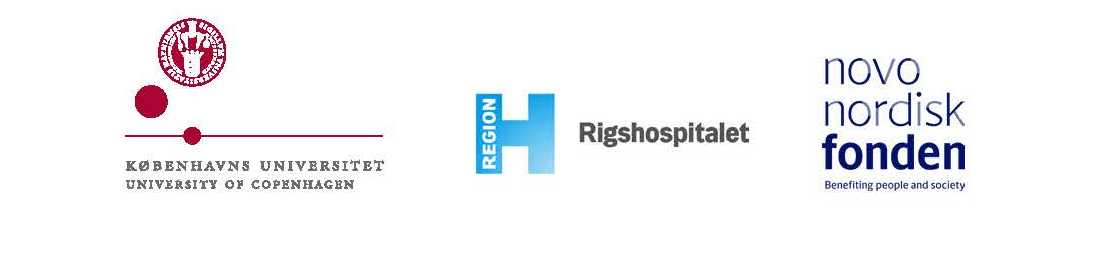 